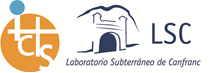 LABORATORIO SUBTERRÁNEO DE CANFRANCLSC SCIENTIFIC SERVICES REQUESTTo be completed by the applicantName: …………………………………………………..	Surname: ……………………………………………………………..............................□ Professor	□ Researcher	□ Post-doc	□ Doct. Student	□ Undergraduate	□ Other (specify)as a member of the LSC experiment (if any): …………….…………………………………………………………………………………………submit the present request to the LSC Committee for Scientific Services for time / operation in the following Service:	□	Space for underground storage	□	Ultra-low background measurements with HPGe detectors 	□	Ultra-low background measurements with an ICP-MS	□	Electroforming of some copper components 	□	Underground clean room (class 1.000 and 10.000) Main reasons supporting the request: ….………….……….……………….………………………………….…………………………………….…………………………………………………………………………………………………………………………………………………………………………….…………………………………………………………………………………………………………………………………………………………………………….…………………………………………………………………………………………………………………………………………………………………………….Requirements (equipment and time needed, number of samples…): …….……………………….………………………………….…………………………………………………………………………………………………………………………………………………………………………….…………………………………………………………………………………………………………………………………………………………………………….Contact phone and/or e-mail: ……………………..…….…………………………………………………….............................................Date: ……………………………….	Signature:To be completed by the LSC:Taking into account the reasons provided and the availability of the Service requested, the LSC Committee for Scientific Services in its session of date ……………………………….………….. proposes to □ accept / □ non accept this application, according to the following observations: ………………………….…………..………………………………………………….…………………………………………………………………………………………………………………………………………………………………………….…………………………………………………………………………………………………………………………………………………………………………….…………………………………………………………………………………………………………………………………………………………………………….On behalf of the Committee, 	Name: ……………………………………………………………………………………………………………..Date: ……………………………….	Signature:Request:    □ AUTHORIZED   □ NON AUTHORIZED by the Director of LSCDate: ……………………………….	Signature of the LSC Director: